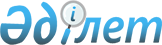 2021-2023 жылдарға арналған Солтүстік Қазақстан облысы Есіл ауданы Корнеевка ауылдық округінің бюджетін бекіту туралыСолтүстік Қазақстан облысы Есіл ауданы мәслихатының 2021 жылғы 8 қаңтардағы № 58/395 шешімі. Солтүстік Қазақстан облысының Әділет департаментінде 2021 жылғы 13 қаңтарда № 7000 болып тіркелді
      Ескерту. 01.01.2021 бастап қолданысқа енгізіледі – осы шешімінің 6-тармағымен.
      Қазақстан Республикасының 2008 жылғы 4 желтоқсандағы Бюджеттік кодексінің 9-1-бабына, 75-бабы 2-тармағына, Қазақстан Республикасының 2001 жылғы 23 қаңтардағы "Қазақстан Республикасындағы жергілікті мемлекеттік басқару және өзін-өзі басқару туралы" Заңының 6-бабы 2-7-тармағына сәйкес, Солтүстік Қазақстан облысы Есіл ауданының мәслихаты ШЕШІМ ҚАБЫЛДАДЫ:
      1. 2021-2023 жылдарға арналған Солтүстік Қазақстан облысы Есіл ауданы Корнеевка ауылдық округінің бюджеті сәйкесінше 1, 2, 3 - қосымшаларға сәйкес, соның ішінде 2021 жылға келесі көлемдерде бекітілсін:
      1) кірістер – 186 717 мың теңге:
      салықтық түсімдер - 6 454 мың теңге;
      салықтық емес түсімдер - 0 мың теңге;
      негізгі капиталды сатудан түсетін түсімдер - 0 мың теңге;
      трансферттер түсімі - 180 263 мың теңге;
      2) шығындар - 188 430 мың теңге;
      3) таза бюджеттік кредиттеу - 0 мың теңге:
      бюджеттік кредиттер - 0 мың теңге;
      бюджеттік кредиттерді өтеу - 0 мың теңге;
      4) қаржы активтерімен операциялар бойынша сальдо - 0 мың теңге:
      қаржы активтерін сатып алу - 0 мың теңге;
      мемлекеттің қаржы активтерін сатудан түсетін түсімдер - 0 мың теңге;
      5) бюджет тапшылығы (профициті) – - 1 713 мың теңге;
      6) бюджет тапшылығын қаржыландыру (профицитін пайдалану) - 1 713 мың теңге:
      қарыздар түсімі - 0 мың теңге;
      қарыздарды өтеу - 0 мың теңге;
      бюджет қаражатының пайдаланылатын қалдықтары - 1 713 мың теңге.
      Ескерту. 1-тармақ жаңа редакцияда - Солтүстік Қазақстан облысы Есіл ауданы мәслихатының 21.04.2021 № 6/50 (01.01.2021 бастап қолданысқа енгізіледі) шешімімен; 29.11.2021 № 13/119 (01.01.2021 бастап қолданысқа енгізіледі) шешімімен.


      1-1. Корнеевка ауылдық округі бюджетінде шығындар қаржылық жылдың басына қалыптасқан қаражаттың бос қалдықтары есебінен 1 713 мың теңге сомада 4 қосымшаға сәйкес қарастырылсын.
      Ескерту. Шешім 1-1-тармақпен толықтырылды - Солтүстік Қазақстан облысы Есіл ауданы мәслихатының 21.04.2021 № 6/50 (01.01.2021 бастап қолданысқа енгізіледі) шешімімен.


      2. 2021 жылға арналған Корнеевка ауылдық округі бюджетінің кірістері Қазақстан Республикасының 2008 жылғы 4 желтоқсандағы Бюджет кодексінің 52-1-бабына сәйкес құрылатындығы белгіленсін.
      3. 2021 жылға аудандық бюджеттен Корнеевка ауылдық округінің бюджетіне 13 396 мың теңге сомада бюджеттік субвенциялар көлемдері қарастырылсын. 
      4. 2021 жылға арналған Солтүстік Қазақстан облысы Есіл ауданы Корнеевка ауылдық округінің бюджетінде Қазақстан Республикасының Ұлттық қорынан берілетін нысаналы ағымдағы трансферттердің көлемдері қарастырылсын, соның ішінде:
      Есіл ауданының Корнеевка ауылында жарықтандыруымен және тротуарларымен кентішілік жолдардың орташа жөндеулеріне.
      Қазақстан Республикасы Ұлттық қорының аталған нысаналы трансферттерін бөлу "2021-2023 жылдарға арналған Солтүстік Қазақстан облысы Есіл ауданы Корнеевка ауылдық округінің бюджетін бекіту туралы" Есіл ауданы мәслихатының шешімін жүзеге асыру туралы" Солтүстік Қазақстан облысы Есіл ауданы Корнеевка ауылдық округі әкімінің шешімімен анықталады.
      5. 2021 жылға Солтүстік Қазақстан облысы Есіл ауданы Корнеевка ауыллдық округінің бюджетінде облыстық бюджеттен берілетін ағымдағы нысаналы трансферттердің көлемі қарастырылсын, соның ішінде:
      Есіл ауданы Корнеевка ауылында жарықтандырумен және тратуарлармен ауылішілік жолдардың орташа жөндеуіне; 
      жергілікті атқарушы органдардың мемлекеттік қызметшілерінің еңбекақы төлемін арттыруға.
      Облыстық бюджеттен аталған нысаналы трансферттерді бөлу "2021-2023 жылдарға арналған Солтүстік Қазақстан облысы Есіл ауданы Корнеевка ауылдық округінің бюджетін бекіту туралы" Солтүстік Қазақстан облысы Есіл ауданы мәслихатының шешімін іске асыру туралы" Солтүстік Қазақстан облысы Есіл ауданы Корнеевка ауылдық округі әкімінің шешімімен анықталады.
      5-1). 2021 жылға арналған Солтүстік Қазақстан облысы Есіл ауданы Корнеевка ауылдық округінің бюджетінде аудандық бюджеттен берілетін ағымдағы нысаналы трансферттердің көлемі қарастырылсын, соның ішінде:
      жергілікті атқарушы органдардың мемлекеттік қызметшілерінің еңбекақы төлемін арттыруға.
      Аудандық бюджеттен аталған нысаналы трансферттерді бөлу "2021-2023 жылдарға арналған Солтүстік Қазақстан облысы Есіл ауданы Корнеевка ауылдық округінің бюджетін бекіту туралы" Солтүстік Қазақстан облысы Есіл ауданы мәслихатының шешімін іске асыру туралы" Солтүстік Қазақстан облысы Есіл ауданы Корнеевка ауылдық округі әкімінің шешімімен анықталады.
      Ескерту. 5-тармақ жаңа редакцияда - Солтүстік Қазақстан облысы Есіл ауданы мәслихатының 29.11.2021 № 13/119 (01.01.2021 бастап қолданысқа енгізіледі).


      6. Осы шешім 2021 жылдың 1 қаңтарынан бастап қолданысқа енгізіледі.  2021 жылға арналған Солтүстік Қазақстан облысы Есіл ауданы Корнеевка ауылдық округінің бюджеті
      Ескерту. 1-қосымша жаңа редакцияда - Солтүстік Қазақстан облысы Есіл ауданы мәслихатының 21.04.2021 № 6/50 (01.01.2021 бастап қолданысқа енгізіледі) шешімімен; 29.11.2021 № 13/119 (01.01.2021 бастап қолданысқа енгізіледі) шешімімен. 2022 жылға арналған Солтүстік Қазақстан облысы Есіл ауданы Корнеевка ауылдық округінің бюджеті 2023 жылға арналған Солтүстік Қазақстан облысы Есіл ауданы Корнеевка ауылдық округінің бюджеті 2021 жылдың 1 қаңтарына қалыптасқан бюджеттік қаражаттың бос қалдықтарын бағыттау
      Ескерту. Шешім 4-қосымшамен толықтырылды - Солтүстік Қазақстан облысы Есіл ауданы мәслихатының 21.04.2021 № 6/50 (01.01.2021 бастап қолданысқа енгізіледі) шешімімен.
					© 2012. Қазақстан Республикасы Әділет министрлігінің «Қазақстан Республикасының Заңнама және құқықтық ақпарат институты» ШЖҚ РМК
				
      Солтүстік Қазақстан облысы Есіл ауданының мәслихаты сессиясының төрағасы

К. Абулгазин

      Солтүстік Қазақстан облысы Есіл ауданымәслихатының хатшысы

А. Бектасова
Солтүстік Қазақстан облысыЕсіл ауданы мәслихатының2021 жылғы 8 қаңтардағы№ 58/395 шешіміне1 - қосымша
Санаты
Сыныбы
Кіші сыныбы
Атауы
Сомасы 
(мың теңге) 
1) Кірістер
186 717
1
Салықтық түсімдер
6 454
04
Меншiкке салынатын салықтар
6 454
1
Мүлiкке салынатын салықтар
94
3
Жер салығы
945
4
Көлiк құралдарына салынатын салық
5 415
4
Трансферттердің түсімдері
180 263
02
Мемлекеттік басқарудың жоғары тұрған органдарынан түсетін трансферттер
180 263
3
Аудандардың (облыстық маңызы бар қаланың) бюджетінен трансферттер
180 263
Функционалдық топ
Бюджеттік бағдарламалардың әкімшісі
Бағдарлама
Атауы
Сомасы 
(мың теңге) 
2) Шығындар
188 430
01
Жалпы сипаттағы мемлекеттік қызметтер
18 586,7
124
Аудандық маңызы бар қала, ауыл, кент, ауылдық округ әкімінің аппараты
18 586,7
001
Аудандық маңызы бар қала, ауыл, кент, ауылдық округ әкімінің қызметін қамтамасыз ету жөніндегі қызметтер
18 586,7
07
Тұрғын үй-коммуналдық шаруашылық
3 314
124
Аудандық маңызы бар қала, ауыл, кент, ауылдық округ әкімінің аппараты
3 314
008
Елді мекендерде көшелерді жарықтандыру
2 084
009
Елді мекендердің санитариясын қамтамасыз ету
1 230
12
Көлік және коммуникация
1 339,3
124
Аудандық маңызы бар қала, ауыл, кент, ауылдық округ әкімінің аппараты
1 339,3
013
Аудандық маңызы бар қалаларда, ауылдарда, кенттерде, ауылдық округтерде автомобиль жолдарының жұмыс істеуін қамтамасыз ету
1 339,3
13
Басқалар
163 477
124
Аудандық маңызы бар қала, ауыл, кент, ауылдық округ әкімінің аппараты
163 477
057
"Ауыл-Ел бесігі" жобасы шеңберінде ауылдық елді мекендердегі әлеуметтік және инженерлік инфрақұрылым бойынша іс-шараларды іске асыру
163 477
15
Трансферттер
1 713
124
Аудандық маңызы бар қала, ауыл, кент, ауылдық округ әкімінің аппараты
1 713
051
Заңнаманы өзгертуге байланысты жоғары тұрған бюджеттің шығындарын өтеуге төмен тұрған бюджеттен берілетін ағымдағы нысаналы трансферттер
1 713
3) Таза бюджеттік кредиттеу
0
Бюджеттік кредиттер
0
Бюджеттік кредиттерді өтеу
0
4) Қаржы активтермен операциялар бойынша сальдо 
0
Қаржылық активтерді сатып алу
0
Мемлекеттің қаржы активтерін сатудан түсетін түсімдер
0
5) Бюджет тапшылығы (профициті) 
- 1 713
6) Бюджет тапшылығын қаржыландыру (профицитін пайдалану)
1 713
7
Қарыздар түсімдері
0
16
Қарыздарды өтеу
0
Санаты
Сыныбы
Кіші сыныбы
Атауы
Сомасы 
(мың теңге) 
8
Бюджет қаражатының 
пайдаланылатын қалдықтары 
1 713
01
Бюджет қаражаты қалдықтары 
1 713
2
Есепті кезең соңындағы бюджет қаражатының қалдықтары
1 713Солтүстік Қазақстан облысыЕсіл ауданы мәслихатының2021 жылғы 8 қаңтардағы№ 58/395 шешіміне2 - қосымша
Санаты
Сыныбы
Кіші сыныбы
Атауы
Сомасы
(мың теңге) 2022 жыл
1) Кірістер
30 035
1
Салықтық түсімдер
8 210
04
Меншiкке салынатын салықтар
8 210
1
Мүлiкке салынатын салықтар
100
3
Жер салығы
1 010
4
Көлiк құралдарына салынатын салық
7 100
4
Трансферттердің түсімдері
21 825
02
Мемлекеттік басқарудың жоғары тұрған органдарынан түсетін трансферттер
21 825
3
Аудандардың (облыстық маңызы бар қаланың) бюджетінен трансферттер
21 825
Функционалдық топ
Бюджеттік бағдарламалардың әкімшісі
Бағдарлама
Атауы
Сомасы
(мың теңге) 2022 жыл
2) Шығындар
30 035
01
Жалпы сипаттағы мемлекеттік қызметтер
15 200
124
Аудандық маңызы бар қала, ауыл, кент, ауылдық округ әкімінің аппараты
15 200
001
Аудандық маңызы бар қала, ауыл, кент, ауылдық округ әкімінің қызметін қамтамасыз ету жөніндегі қызметтер
15 200
07
Тұрғын үй-коммуналдық шаруашылық
3 480
124
Аудандық маңызы бар қала, ауыл, кент, ауылдық округ әкімінің аппараты
3 480
008
Елді мекендердегі көшелерді жарықтандыру
2 188
009
Елді мекендердің санитариясын қамтамасыз ету
1 292
12
Көлік және коммуникация
330
124
Аудандық маңызы бар қала, ауыл, кент, ауылдық округ әкімінің аппараты
330
013
Аудандық маңызы бар қалаларда, ауылдарда, кенттерде, ауылдық округтерде автомобиль жолдарының жұмыс істеуін қамтамасыз ету
330
13
Басқалар
11 025
124
Аудандық маңызы бар қала, ауыл, кент, ауылдық округ әкімінің аппараты
11 025
040
Өңірлерді дамытудың 2025 жылға дейінгі мемлекеттік бағдарламасы шеңберінде өңірлерді экономикалық дамытуға жәрдемдесу бойынша шараларды іске асыруға ауылдық елді мекендерді жайластыруды шешуге арналған іс-шараларды іске асыру
11 025
3) Таза бюджеттік кредиттеу
0
Бюджеттік кредиттер
0
Бюджеттік кредиттерді өтеу
0
4) Қаржы активтермен операциялар бойынша сальдо
0
Қаржылық активтерді сатып алу
0
Мемлекеттің қаржы активтерін сатудан түсетін түсімдер
0
5) Бюджет тапшылығы (профициті)
0
6) Тапшылық орнын қаржыландыру (бюджет профицитін пайдалану)
0
7
Қарыздар түсімдері
0
16
Қарыздарды өтеу
0
Санаты
Сыныбы
Кіші сыныбы
Атауы
Сомасы
(мың теңге) 2022 жыл
8
Бюджет қаражатының пайдаланатын қалдықтары
0
01
Бюджет қаражаты қалдықтары
0
1
Бюджет қаражатының бос қалдықтары
0Солтүстік Қазақстан облысыЕсіл ауданы мәслихатының2021 жылғы 8 қаңтардағы№ 58/395 шешіміне3 - қосымша
Санаты
Сыныбы
Кіші сыныбы
Атауы
Сомасы
(мың теңге) 2023 жыл
1) Кірістер
31 039
1
Салықтық түсімдер
8 385
04
Меншiкке салынатын салықтар
8 385
1
Мүлiкке салынатын салықтар
100
3
Жер салығы
1 010
4
Көлiк құралдарына салынатын салық
7 275
4
Трансферттердің түсімдері
22 654
02
Мемлекеттік басқарудың жоғары тұрған органдарынан түсетін трансферттер
22 654
3
Аудандардың (облыстық маңызы бар қаланың) бюджетінен трансферттер
22 654
Функционалдық топ
Бюджеттік бағдарламалардың әкімшісі
Бағдарлама
Атауы
Сомасы
(мың теңге) 2023 жыл
2) Шығындар
31 039
01
Жалпы сипаттағы мемлекеттік қызметтер
15 373
124
Аудандық маңызы бар қала, ауыл, кент, ауылдық округ әкімінің аппараты
15 373
001
Аудандық маңызы бар қала, ауыл, кент, ауылдық округ әкімінің қызметін қамтамасыз ету жөніндегі қызметтер
15 373
07
Тұрғын үй-коммуналдық шаруашылық
3 653
124
Аудандық маңызы бар қала, ауыл, кент, ауылдық округ әкімінің аппараты
3 653
008
Елді мекендердегі көшелерді жарықтандыру
2 297
009
Елді мекендердің санитариясын қамтамасыз ету
1 356
12
Көлік және коммуникация
547
124
Аудандық маңызы бар қала, ауыл, кент, ауылдық округ әкімінің аппараты
547
013
Аудандық маңызы бар қалаларда, ауылдарда, кенттерде, ауылдық округтерде автомобиль жолдарының жұмыс істеуін қамтамасыз ету
547
13
Басқалар
11 466
124
Аудандық маңызы бар қала, ауыл, кент, ауылдық округ әкімінің аппараты
11 466
040
Өңірлерді дамытудың 2025 жылға дейінгі мемлекеттік бағдарламасы шеңберінде өңірлерді экономикалық дамытуға жәрдемдесу бойынша шараларды іске асыруға ауылдық елді мекендерді жайластыруды шешуге арналған іс-шараларды іске асыру
11 466
3) Таза бюджеттік кредиттеу
0
Бюджеттік кредиттер
0
Бюджеттік кредиттерді өтеу
0
4) Қаржы активтермен операциялар бойынша сальдо
0
Қаржылық активтерді сатып алу
0
Мемлекеттің қаржы активтерін сатудан түсетін түсімдер
0
5) Бюджет тапшылығы (профициті)
0
6) Тапшылық орнын қаржыландыру (бюджет профицитін пайдалану)
0
7
Қарыздар түсімдері
0
16
Қарыздарды өтеу
0
Бюджет қаражатының пайдаланатын қалдықтары
0
Санаты
Сыныбы
Кіші сыныбы
Атауы
Сомасы
(мың теңге) 2023 жыл
8
Бюджет қаражатының пайдаланатын қалдықтары
0
01
Бюджет қаражаты қалдықтары
0
1
Бюджет қаражатының бос қалдықтары
0Солтүстік Қазақстан облысыЕсіл ауданы мәслихатының2021 жылғы 8 қаңтардағы№ 58/395 шешіміне4 - қосымша
Функционалдық топ
Бюджеттік бағдарламалардың әкімшісі
Бағдарлама
Атауы
Сомасы 
(мың теңге) 
15
Трансферттер
1 713
124
Аудандық маңызы бар қала, ауыл, кент, ауылдық округ әкімінің аппараты
1 713
051
Заңнаманы өзгертуге байланысты жоғары тұрған бюджеттің шығындарын өтеуге төменгі тұрған бюджеттен ағымдағы нысаналы трансферттер
1 713
Барлығы:
1 713